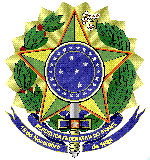 MINISTÉRIO DA EDUCAÇÃOUNIVERSIDADE FEDERAL FLUMINENSEPRO REITORIA DE ADMINISTRAÇÃOPREGÃO ELETRÔNICO Nº 84/2019ANEXO  VII DO EDITALMEMÓRIA DE CÁLCULO DA PLANILHA DE CUSTO E FORMAÇÃO DE PREÇOA empresa deverá declarar em qual REGIME DE TRIBUTAÇÃO se enquadra, e não poderá se beneficiar da condição de optante pelo Simples Nacional, salvo as exceções previstas no § 5º-C do art. 18 da Lei Complementar nº 123, de 14 de dezembro de 2006; pois se caso vencedora será obrigatória à exclusão desse regime, logo os custos atribuídos a esta prestação de serviço, com cessão de mão de obra deverão estar corretamente previstos.Módulo 1 – Composição da RemuneraçãoA) Salário Base A empresa deverá indicar qual seu enquadramento sindical, sendo a elaboração de sua proposta de acordo com a convenção coletiva do sindicato relacionado à sua atividade preponderante (Arts. 570, 577 e 581, §2º da CLT, Art. 8º, II, CF e Acórdão TCU 1097/2019, Plenário). Os valores dos salários e benefícios dos profissionais previstos neste Edital foram considerados de acordo com o estabelecido pelo SINDICATO DAS EMPRESAS DE SERVICOS TERCEIRIZAVEIS TRABALHO TEMPORARIO LIMPEZA E CONSERVACAO AMBIENTAL DO ESTADO DO PARÁ e SIND DOS TRAB DE EMP DE A CONS HIG LIMP E SIM DO EST PARÁ, por meio da Convenção Coletiva de Trabalho 2018/2019, registrada sob o nº PA000112/2018.B e C) Adicional de Insalubridade/PericulosidadeNão há previsão inicial para esses custos. Poderá ser alvo de reequilíbrio após apresentação de laudo.D) Adicional NoturnoNão há previsão para esse custo.E) Adicional de hora noturna reduzidaNão há previsão para esse custo.F) Outros (Adicional de Hora Extra):Hora extra por regime especial (escala 12x36h diurno) – Previsão de 60h extras, conforme Cláusula 33ª da CCT.=60*((salário base/horas trabalhadas)*50%)Horas trabalhados = MMDT x 12h = 15,21x12 = 182,521-A) IntrajornadaNão haverá indenização e nem previsão de substituto da intrajornada. 	Modulo 2 – Encargos e Benefícios Anuais, Mensais e DiáriosSubmódulo 2.1 – 13º Salário, Férias e Adicional de FériasNota 1: Como a planilha de custos e formação de preços é calculada mensalmente, provisiona-se proporcionalmente 1/12 (um doze avos) dos valores referentes a gratificação natalina, férias e adicional de férias.Nota 2: O adicional de férias contido no Submódulo 2.1 corresponde a 1/3 (um terço) da remuneração que, por sua vez, é divido por 12 (doze) conforme Nota 1 acima.Nota 3: Levando em consideração a vigência contratual prevista no art. 57 da Lei nº 8.666, de 23 de junho de 1993, a rubrica férias tem como objetivo principal suprir a necessidade do pagamento das férias remuneradas ao final do contrato de 12 meses. Esta rubrica, quando da prorrogação contratual, torna-se custo não renovável.Submódulo 2.2 - Encargos Previdenciários (GPS), Fundo de Garantia por Tempo de Serviço (FGTS) e outras contribuições. Nota 1: Os percentuais dos encargos previdenciários, do FGTS e demais contribuições são aqueles estabelecidos pela legislação vigente.Nota 2: O SAT a depender do grau de risco do serviço irá variar entre 1%, para risco leve, de 2%, para risco médio, e de 3% de risco grave. No caso, consideraremos as alíquotas de 3%, relativa a serviços de pré-impressão.Nota 3: Esses percentuais incidem sobre o Módulo 1, o Submódulo 2.1.  Obs: Incindirá apenas na linha A do Submódulo 2.1 pois, na base de cálculo no primeiro ano, consideraremos que, inicialmente, não haverá prorrogação do contrato e segundo a tabela de incidência do GPS e FGTS não incide sobre indenizações. No segundo ano, no caso de prorrogação, utilizar somente o 1/3 constitucional.OBS.: Para fins de cálculo do GPS, FGTS e outras contribuições (item 2.2 do quadro resumo do Módulo 2), deverá ser considerado o total do Submódulo 2.2 + Incidência do Submódulo 2.2  - Encargos previdenciários (GPS), FGTS e outras contribuições sobre o 13º (décimo terceiro) Salário, Férias e Adicional de Férias (letra C do Submódulo 2.1)Submódulo 2.3 - Benefícios Mensais e DiáriosNota 1: O valor informado deverá ser o custo real do benefício (descontado o valor eventualmente pago pelo empregado).Nota 2: Observar a previsão dos benefícios contidos em Acordos, Convenções e Dissídios Coletivos de Trabalho e atentar-se ao disposto no art. 6º da IN 5/2017.A) Transportea.1. Para fins de estimativa, foi considerado o valor referente ao preço da passagem de ônibus intermunicipal em Oriximiná, considerando uma passagem de ida e uma passagem de volta, com o desconto de 6% do empregado15,21 dias trabalhados no mês, como demonstrado para jornada de 12x 36 horas:Fórmula = valor do transporte x nº de passagens por dia x nº de dias trabalhados – (6% x valor salário base)B) Auxílio-alimentação Valor referente ao determinado em CCT, cláusula 16ª, no caso R$17,00 (dezessete reais) x nº de dias trabalhados (MMDT), descontado 10% do valor do total do benefício.=((R$17*15,21)-(17*15,21*10%))C) Assistência médica familiarSeguro de Vida com Assist. Funeral e FamiliarCláusula 18ª da CCT = R$ 10,00, descontado o valor R$ 4,00 paga pelo empregadoD.1) Benefício Natalidade§5º, Cláusula 18ª da CCTTaxa de natalidade bruta no estado do Pará 2019: 17,02% - Fonte: https://www.ibge.gov.br/apps/populacao/projecao/ Acesso em 14/11/2019. =(R$500,00 reais x17,02%)/12 mesesD.2) Programa de Qualificação ProfissionalCláusula 26ª da CCT – R$6,00 pela empresa, por empregado Módulo 3 – Provisão para RescisãoOBSERVAÇÕES: Nota Técnica nº 652/2017 - MPMódulo 4 – Custo de Reposição de Profissional Ausente Submódulo 4.1 – Ausências LegaisNota 1: Os itens que contemplam o módulo 4 se referem ao custo dos dias trabalhados pelo repositor/substituto, quando o empregado alocado na prestação de serviço estiver ausente, conforme as previsões estabelecidas na legislação.OBSERVAÇÕES:Para o cálculo do custo de reposição do profissional ausente deve-se em primeiro lugar determinar o custo diário daquele que vai fazer a reposição – CDR, que é obtido:                           Custo mensal do repositor (mód. 1 + mód. 2 + mod. 3 + maternidade + mód. 5 – (transp. – aliment. – equip.  – materiais)                                               CDR =                                                 _____________________________________________                                  Dias do mês (30)No cálculo do custo diário de reposição de empregados ausentes, deve-se excluir os custos referentes às verbas que já foram consideradas na composição da planilha e que não deverão ser incluídas no custo do profissional vinculado ao contrato, tais como materiais, equipamentos, vale transporte, auxílio refeição, etc.Deve-se considerar que o afastamento maternidade (4.1 – E) também é componente do custo do repositor. Embora a planilha se refira à própria licença maternidade, esta é paga pela Previdência Social e não pelo empregador, contudo, existem encargos correspondentes ao período do afastamento não cobertos pela previdência, tais como: férias proporcionais, encargos previdenciários, FGTS, e outros.CÁLCULO DO SUBSTITUTO NA COBERTURA DE AFASTAMENTO MATERNIDADE (*)AMT: FPAM + (BMDND x 3,95 x  % a.a AM) : 12 + IAMFPAM (Ferias proporcionais sobre o afastamento maternidade) = [(F + AF) x 3,95/12)]IAM (Incidência do submódulo 2.2 sobre o afastamento maternidade) = [(R + 13º) x %TE (alíquota encargos) x 3,95)] x %AM : 12Submódulo 4.2 – Substituto na Intrajornada4.2. Adicional de Intrajornada – Não foi previsto na planilha, portanto, esse custo será zerado.Módulo 5 – Insumos DiversosA) UniformesÉ considerado os valores praticados no mercado para uniforme e EPIS (Auxiliar de Cozinha)B) EQUIPAMENTOS E MATERIAIS DURÁVEISNão há fornecimento de equipamentos ou materiais.Módulo 6 – Custos Indiretos, Lucro e TributosPara fins de estimativa, os percentuais médios de lucro e custos indiretos foram baseados nos valores praticados nas planilhas de custos por empresas do mesmo ramo de atuação.CÁLCULO CUSTOS INDIRETOS:Cálculo: (Módulo 1 + Módulo 2 + Módulo 3 + Módulo 4 + Módulo 5) x % custos indiretos (média praticada pelas empresas do setor)Proposta 1 = 4,70%Proposta 2 = 5,00%Proposta 3 = 5,57%Média = 5,09%CÁLCULO LUCRO:Cálculo: (Módulo 1 + Módulo 2 + Módulo 3 + Módulo 4 + Módulo 5 + Módulo 6-A) x % lucro (média praticada pelas empresas do setor)Proposta 1 = 10,00%Proposta 2 = 5,00%Proposta 3 = 4,00%Média = 6,33%CÁLCULO TRIBUTOS:Fator de divisão: 1 – (Alíquota do PIS + Alíquota da COFINS + Alíquota do ISS) : 100Base de Cálculo: (Módulo 1 + Módulo 2 + Módulo 3 + Módulo 4 + Módulo 5 + Módulo 6-A + Modulo 6-B) : Fator de DivisãoCálculo tributos federais: Base de cálculo x alíquota (PIS e COFINS)Cálculo tributos municipais: Base de cálculo x alíquota (ISS)TributaçãoOs tributos (ISS, COFINS e PIS) foram definidos utilizando o regime de tributação de Lucro REAL e PRESUMIDO, e a licitante deve elaborar sua proposta e, por conseguinte, sua planilha com base no regime de tributação ao qual estará submetido durante a execução do contrato.O ISSQN está sendo cotado conforme a legislação do município de Niterói onde serão prestados os serviços. Os tributos IRPJ e CSLL deixaram de constar na planilha para a empresa que optar pelo regime tributário de LUCRO REAL ou PRESUMIDO, já que estão contidos no lucro bruto apresentado na proposta e em virtude da determinação contida na Súmula do TCU nº 254, Acórdão TCU nº 1591/2008 – Plenário, Acórdão TCU nº 264/2012 – Plenário e Informativo  de Jurisprudência TCU nº 279.O preço ofertado pelos licitantes deve ser comprovadamente suficiente para cumprir suas obrigações legais, sociais e tributárias. O estado não pode contratar quem apresentar PCFP que demonstre que a contratação ensejará operar em prejuízo. Este é o conceito de inexequibilidade previsto no subitem 9.2 do Anexo VII-A da IN 05/2017 da SEGES/MP. A LICITANTE deverá comprovar, por meio de documentação hábil (DCTF, GFIP, EFD etc), a opção aos regimes acima elencados, a fim de que se possa certificar que as alíquotas do PIS e da COFINS e da Contribuição Social consignadas na planilha conferem com sua opção tributária.As empresas tributadas pelo regime de incidência não-cumulativa de PIS e COFINS devem cotar os percentuais que representem a média das alíquotas efetivamente recolhidas nos 12 (doze) meses anteriores à apresentação da proposta, tendo em vista que as Leis 10.637/2002 e 10.833/2003, apurada com base nos dados da Escrituração Fiscal Digital da Contribuição para o PIS/PASEP e para a COFINS (EFD-Contribuições), cujos respectivos registros deverão ser remetidos juntamente com a proposta e as planilhas.Caso a LICITANTE tenha recolhido tributos pelo regime de incidência não-cumulativa em apenas alguns meses do período que deve ser considerado para o cálculo do percentual médio efetivo (12 meses anteriores à data da proposta), poderá apresentar o cálculo considerando apenas os meses em que houve recolhimento.CATEGORIASALÁRIO (R$)REFERÊNCIA Auxiliar de CozinhaR$ 1.057,60CCT 2018/2019 – PA000112/2018ITEMDESCRIÇÃODESCRIÇÃO%MEMÓRIA DE CÁLCULO FUNDAMENTOA13º Salário13º Salário8,33DTS = 1/12 x RemuneraçãoArt.7º, VIII, CF/88BFérias e Adicional de FériasFérias e Adicional de Férias12,10FAF = 1/11 x R + 1/3 x 1/11 x R% Conta Vinculada- Anexo XII da IN nº 05/2017TotalTotalTotal20,43CCIncidência do Submódulo 2.2 - Encargos previdenciários (GPS), FGTS e outras contribuições7,82=Total da remuneração x Percentual da tabela do Anexo XII% Conta Vinculada- Anexo XII da IN nº 05/2017% Conta Vinculada- Anexo XII da IN nº 05/2017ITEMDESCRIÇÃO%MEMÓRIA DE CALCULO FUNDAMENTOAINSS20,0Total da remuneração x %Art.22, Inciso I da Lei 8.212/91BSALÁRIO EDUCAÇÃO2,50Total da remuneração x %Art.3º, Inciso I, Decreto 87.043/82CSeguro de Acidente de Trabalho (SAT)6,0 Total da remuneração x %RAT: 1%, 2% ou 3% x FAP: 0,5 a 2% CNAE 5620-1/01= RAT 3% x 2% FAP (considerando a maior) RATxFAT – Fundamentação: art. 22, inciso II, alíneas ‘b’ e ‘c’, da Lei nº 8.212/91. Conforme GFIP do mês anterior à data da proposta – Para estimativa, considerado o maior valor possível.DSESC OU SESI1,50Total da remuneração x %Art.3º, da lei 8036/90ESENAI OU SENAC1,00Total da remuneração x %Decreto 2.318/86FSEBRAE0,60Total da remuneração x %Art.8º, Lei 8029/90 e Lei 8154/90GINCRA0,20Total da remuneração x %Lei 7787/89 e DL 1146/70HFGTS8,00Total da remuneração x %Art.15, da Lei 8036/90 e Art.7º III, CFTotal39,802.3BENEFÍCIOS MENSAIS E DIÁRIOSVALOR (R$) ATransportevalor do transporte x nº de passagens por dia x nº de dias trabalhados – (6% x valor salário base)BAuxílio Refeição/Alimentaçãovalor do vale alimentação mensal x nº de dias de trabalho – (Clausula 10ª da CCTCAssistência médica e familiar (Seguro de Vida com Assist. Funeral e Familiar)Cláusula 18ª da CCT = R$ 10,00, descontado o valor R$ 4,00 paga pelo empregadoD.1Outros (Benefício Natalidade) 17,02%Taxa de natalidade bruta no estado do Pará 2019 - 17,02% - https://www.ibge.gov.br/apps/populacao/projecao/ Acesso em 14/11/2019. §5º, Cláusula 18ª=(R$500,00 reais x17,02%)/12 mesesD.2Outros (Qualificação/formação profissional)Cláusula 26ª da CCT = R$6,00TotalTotal3PROVISÃO PARA RESCISÃOMEMÓRIA DE CÁLCULO FUNDAMENTOAAviso prévio indenizado[(Remuneração + 13º + Férias + 1/3 constitucional) / meses do ano] x indicador de rotatividade de dispensa sem justa causa = 5%Art. 7º, XXI, CF/88,477, 487 e 491 CLTBIncidência do FGTS sobre o Aviso prévio indenizado.[(Remuneração + 13º) / 12)] x 5% x 8%Súmula nº 305 do TSTCMulta do FGTS e Contribuição Social sobre Aviso Prévio Indenizado - 5%Zerado. Consideramos a tabela de percentual da Conta Vinculada, Anexo XII, devido a ser proposto percentual único para a multa. Independente da quantidade de API e APT e da rotatividade do contrato, a multa, por ser linear, será calculada considerando 100% dos empregados.Leis n.ºs 8.036/90 e9.491/97DAviso Prévio Trabalhado[(Remuneração + benefícios mensais e diários não dedutíveis, ex. beneficio social familiar) / dias do mês) / meses do ano] x 7 dias de redução da jornada.Art. 7º, XXI, CF/88,477, 487 e 491 CLT.EIncidência dos encargos do Submódulo 2.2 sobre Aviso Prévio Trabalhado.[(Remuneração / dias do mês) / meses do ano] x 7 dias de redução da jornada x 8%-FMulta FGTS e Contribuição Social sobre o Aviso Prévio Trabalhado – 100%Consideramos a tabela de percentual da Conta Vinculada, Anexo XII, devido a ser proposto percentual único para a multa. Independente da quantidade de API e APT e da rotatividade do contrato, a multa, por ser linear, será calculada considerando 100% dos empregados.Remuneração x 5% (Anexo XII, IN 05/2017)Art. 7º, XXI, CF/88,477, 487 e 491 CLT.Total4.1Ausências LegaisMEMÓRIA DE CÁLCULO FUNDAMENTOASubstituto na cobertura de FériasEsse custo será zerado no primeiro ano.-BSubstituto na cobertura de Ausências LegaisAL= nDR(AL) x CDR / 12Art. 473 da CLT / Acórdão TCU 1.753/2008:  Calculado segundo estimativa do MPOG (manual de preenchimento, pg 54).nDR(AL) - nº médio anual de dias de ausencias legais por ano = 2,96CSubstituto na cobertura de Licença-PaternidadeLP= nDR(LP) x % LP x CDR/12Art. 7º, XIX, CF/88 e10, § 1º, da CLT.Manual de Preenchimento de Planilhas do MPOG 2011 (pg 27): 1,5% dos trabalhadores tem filhos. Sendo 5 dias (nº de dias corridos de licença).DSubstituto na cobertura de Ausência por acidente de trabalhoAT= nDR(AT) x % AT x CDR/12Arts. 19 a 23 c/c § 2º, Art. 43 da Lei 8.213/91.Manual de Preenchimento de Planilhas do MPOG 2011 (pg 28): 0,78% dos empregados se acidentam; Sendo 15 dias (nº de dias corridos de licença pagos pelo empregador).ESubstituto na cobertura de Afastamento Maternidade (*) AMT: FPAM + (BMDND x 3,95 x  % a.a AM) : 12 + IAMArt. 6º e 201 da CF, art. 392 da CLT.Considerando os dados do IBGE 2018, a taxa de fecundidade no estado do Pará é de 1,8% (https://agenciadenoticias.ibge.gov.br/agencia-sala-de-imprensa/2013-agencia-de-noticias/releases/21837-projecao-da-populacao-2018-numero-de-habitantes-do-pais-deve-parar-de-crescer-em-2047. Acesso em 14/11/19); Considerando dados de contratos anteriores com tipo de serviço assemelhado, temos que aproximadamente 95% de mulheres do número total de trabalhadores. Sendo assim, a percentagem de afastamento maternidade é de 95% x 1,8% = 1,71%FSubstituto na cobertura de Outras ausências (especificar)-Total4.2Substituto na IntrajornadaMEMÓRIA DE CÁLCULO VALOR (R$)AIntervalo trabalhadoITEMITEMDISCRIMINAÇÃO UNIFORMEQUANT.UNIDADEVALORVALORVALORITEMITEMDISCRIMINAÇÃO UNIFORMEQUANT.UNIDADEUNITÁRIOTOTALTOTAL1.1.Auxiliar de Cozinha R$  R$ 1.11.1Dólmã – Modelo Unissex acinturado com abotoamento lateral com botões de pressão embutidos (vista coberta).  Manga 7/8 com bolso na manga. Material / Cor: Sarja Mista – Algodão 65% e 35% Poliéster / Branco3unid.56,33 168,99 168,99 1.21.2Calça – Modelo Unissex com elástico em todo o cós, bolsos traseiros chapados e alça para ajuste da barra. Material / Cor: Tecido misto- 52% Algodão 48% Poliéster / Xadrez (“Pied Poule”)3par54,62 163,86 163,86 1.31.3Sapatos Antiderrapante (par)2unid.49,37 98,74 98,74 1.41.4Meias (par)4unid.6,74 26,96 26,96 1.51.5Avental de peito – Modelo Unissex de peito com transpasse parcial. Regulagem da alça superior com nó. Tamanho único. Material / Cor: Terbrim – Algodão 33% e 67% Poliéster / Preto2unid 57,64 115,28 115,28 1.61.6Avental Térmico de Segurança1Unid95,15 95,15 95,15 1.71.7Máscara Dupla Descartável branca com 100 unidades Não tecido 100% polipropileno (TNT) duas camadas externa de 20g/m² cada
Filtro de retenção bacteriana meltblown, uma camada 20g/m² casa
Clip para ajuste nasal
Cor branca3Pct com 1009,75 29,25 29,25 1.81.8Touca em TNT Descartável Sanfonada Branca3Pct com 1007,88 23,64 23,64 1.91.9Luva Térmica (até 240º) (par)1Unid60,77 60,77 60,77 1.101.10Luva Descartável (par)3Pct com 10017,88 53,64 53,64 Valor mensal por funcionário69,6969,69Valor anual por funcionário836,28836,28OBSERVAÇÕES:Conforme cláusula 35ª da CCT 2018/2019, os uniformes deverão ser fornecidos em número de dois por ano. Assim, deverá ser fornecido um conjunto na admissão e mais um após 06 meses.O conjunto inicial deverá ser composto por 02 Dolmãs, 02 calças, 01 sapato antiaderente e 02 meias, 1 Avental de Peito, 1 Avental térmico de segurança, 2 pacotes de máscara dupla, 2 pacotes de Touca em TNT, 1 Luva Térmica e 2 pacotes de Luva Descartável.Após seis meses do início do contrato, deverá ser fornecido novo conjunto composto por 01 Dolmã, 01 calça, 01 sapato antiaderente e 02 meias, 1 Avental de Peito, 1 pacote de máscara dupla, 1 pacotes de Touca em TNT, e 1 pacote de Luva Descartável.Em caso de renovação contratual, novos conjuntos deverão ser fornecidos.OBSERVAÇÕES:Conforme cláusula 35ª da CCT 2018/2019, os uniformes deverão ser fornecidos em número de dois por ano. Assim, deverá ser fornecido um conjunto na admissão e mais um após 06 meses.O conjunto inicial deverá ser composto por 02 Dolmãs, 02 calças, 01 sapato antiaderente e 02 meias, 1 Avental de Peito, 1 Avental térmico de segurança, 2 pacotes de máscara dupla, 2 pacotes de Touca em TNT, 1 Luva Térmica e 2 pacotes de Luva Descartável.Após seis meses do início do contrato, deverá ser fornecido novo conjunto composto por 01 Dolmã, 01 calça, 01 sapato antiaderente e 02 meias, 1 Avental de Peito, 1 pacote de máscara dupla, 1 pacotes de Touca em TNT, e 1 pacote de Luva Descartável.Em caso de renovação contratual, novos conjuntos deverão ser fornecidos.OBSERVAÇÕES:Conforme cláusula 35ª da CCT 2018/2019, os uniformes deverão ser fornecidos em número de dois por ano. Assim, deverá ser fornecido um conjunto na admissão e mais um após 06 meses.O conjunto inicial deverá ser composto por 02 Dolmãs, 02 calças, 01 sapato antiaderente e 02 meias, 1 Avental de Peito, 1 Avental térmico de segurança, 2 pacotes de máscara dupla, 2 pacotes de Touca em TNT, 1 Luva Térmica e 2 pacotes de Luva Descartável.Após seis meses do início do contrato, deverá ser fornecido novo conjunto composto por 01 Dolmã, 01 calça, 01 sapato antiaderente e 02 meias, 1 Avental de Peito, 1 pacote de máscara dupla, 1 pacotes de Touca em TNT, e 1 pacote de Luva Descartável.Em caso de renovação contratual, novos conjuntos deverão ser fornecidos.OBSERVAÇÕES:Conforme cláusula 35ª da CCT 2018/2019, os uniformes deverão ser fornecidos em número de dois por ano. Assim, deverá ser fornecido um conjunto na admissão e mais um após 06 meses.O conjunto inicial deverá ser composto por 02 Dolmãs, 02 calças, 01 sapato antiaderente e 02 meias, 1 Avental de Peito, 1 Avental térmico de segurança, 2 pacotes de máscara dupla, 2 pacotes de Touca em TNT, 1 Luva Térmica e 2 pacotes de Luva Descartável.Após seis meses do início do contrato, deverá ser fornecido novo conjunto composto por 01 Dolmã, 01 calça, 01 sapato antiaderente e 02 meias, 1 Avental de Peito, 1 pacote de máscara dupla, 1 pacotes de Touca em TNT, e 1 pacote de Luva Descartável.Em caso de renovação contratual, novos conjuntos deverão ser fornecidos.OBSERVAÇÕES:Conforme cláusula 35ª da CCT 2018/2019, os uniformes deverão ser fornecidos em número de dois por ano. Assim, deverá ser fornecido um conjunto na admissão e mais um após 06 meses.O conjunto inicial deverá ser composto por 02 Dolmãs, 02 calças, 01 sapato antiaderente e 02 meias, 1 Avental de Peito, 1 Avental térmico de segurança, 2 pacotes de máscara dupla, 2 pacotes de Touca em TNT, 1 Luva Térmica e 2 pacotes de Luva Descartável.Após seis meses do início do contrato, deverá ser fornecido novo conjunto composto por 01 Dolmã, 01 calça, 01 sapato antiaderente e 02 meias, 1 Avental de Peito, 1 pacote de máscara dupla, 1 pacotes de Touca em TNT, e 1 pacote de Luva Descartável.Em caso de renovação contratual, novos conjuntos deverão ser fornecidos.OBSERVAÇÕES:Conforme cláusula 35ª da CCT 2018/2019, os uniformes deverão ser fornecidos em número de dois por ano. Assim, deverá ser fornecido um conjunto na admissão e mais um após 06 meses.O conjunto inicial deverá ser composto por 02 Dolmãs, 02 calças, 01 sapato antiaderente e 02 meias, 1 Avental de Peito, 1 Avental térmico de segurança, 2 pacotes de máscara dupla, 2 pacotes de Touca em TNT, 1 Luva Térmica e 2 pacotes de Luva Descartável.Após seis meses do início do contrato, deverá ser fornecido novo conjunto composto por 01 Dolmã, 01 calça, 01 sapato antiaderente e 02 meias, 1 Avental de Peito, 1 pacote de máscara dupla, 1 pacotes de Touca em TNT, e 1 pacote de Luva Descartável.Em caso de renovação contratual, novos conjuntos deverão ser fornecidos.6CUSTOS INDIRETOS, TRIBUTOS E LUCRO REALMEMÓRIA DE CÁLCULO ACustos IndiretosConforme valor pesquisado, será considerado a alíquota 5,09%BLucroConforme valor pesquisado, será considerado a alíquota 6,33%CTributosC.1. Tributos federais (PIS = 1,65% e COFINS = 7,65%)C.2. Tributos estaduais(ESPECIFICAR)C.3 Tributos municipais(ISS = 5,00%)Total6CUSTOS INDIRETOS, TRIBUTOS E LUCRO PRESUMIDOMEMÓRIA DE CÁLCULO ACustos IndiretosConforme valor pesquisado, será considerado a alíquota 5,09%BLucroConforme valor pesquisado, será considerado a alíquota 6,33%CTributosC.1. Tributos federais (PIS = 0,65% e COFINS = 3,00%)C.2. Tributos estaduais(ESPECIFICAR)C.3 Tributos municipais(ISS = 5,00%)Total